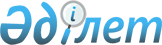 Алматы облысы, Балқаш ауданы, Бақанас ауылдық округі, Бақанас ауылының атауы жоқ көшелерге және саябаққа атаулар беру туралыАлматы облысы Балқаш ауданы Бақанас ауылдық округі әкімінің 2023 жылғы 25 тамыздағы № 08-01 шешімі
      Қазақстан Республикасының 1993 жылғы 8 желтоқсандағы "Қазақстан Республикасының әкімшілік-аумақтық құрылысы туралы" Заңының 14-бабының 4) тармақшасына сәйкес, Бақанас ауылы халқының пікірін ескере отырып және Алматы облыстық ономастикалық комиссиясының 2022 жылғы 24 қарашадағы қорытындысы негізінде, Бақанас ауылдық округінің әкімі ШЕШІМ ҚАБЫЛДАДЫ:
      1. Алматы облысы, Балқаш ауданы, Бақанас ауылдық округі, Бақанас ауылындағы атауы жоқ көшелеріне және саябаққа келесі атаулар берілсін:
      1) атауы жоқ көшеге - Бақтыораз Бейсекбаев;
      2) атауы жоқ көшеге - Мұсабек Сеңгірбаев;
      3) атауы жоқ көшеге – Малтабаров Амантай Жайлауұлы;
      4) атауы жоқ саябаққа - "Интернационалист-жауынгер" атындағы саябағы.
      2. Осы шешімнің орындалуын бақылауды өзіме қалдырамын.
      3. Осы шешім алғашқы ресми жарияланған күннен кейін, күнтізбелік он күн өткен соң қолданысқа енгізіледі.
					© 2012. Қазақстан Республикасы Әділет министрлігінің «Қазақстан Республикасының Заңнама және құқықтық ақпарат институты» ШЖҚ РМК
				
      Ауылдық округінің әкімі 

К.Культебаев
